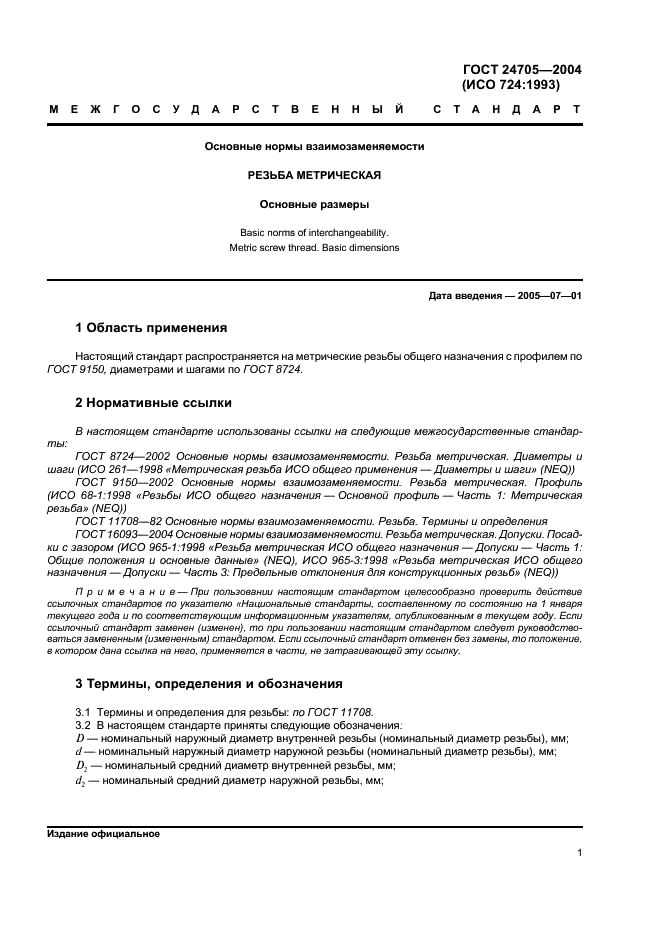 Метрические резьбы М 1,4-М 48. Основной шаг резьбы.Размер резьбыОсновной шаг, ммМ 1,40,30М 20,40М 2,50,45М 30,50М 40,70М 50,80М 61,00М 81,25М 101,50М 121,75М 142,00М 162,00М 182,50М 202,50М 222,50М 243,00М 273,00М З03,50М ЗЗ3,50М 364,00М 394,00М 424,50М 454,50М 484,50